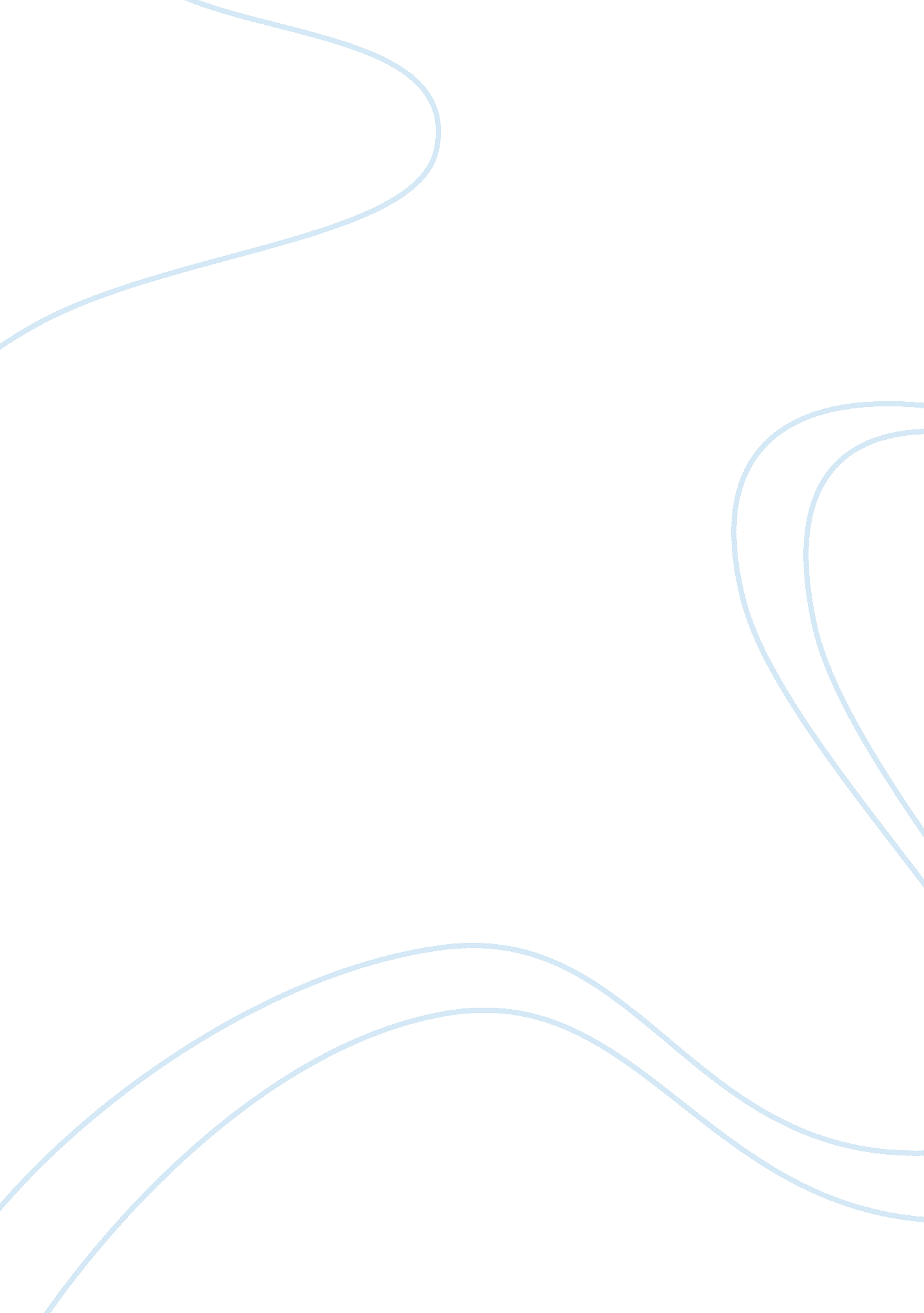 The human auditory and visual parts of our brainSociology, Communication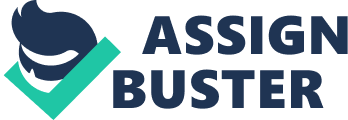 There has always been a connection between the human auditory and visual parts of our brain. Sound is what we listen to in a film such as words, sound effects as well as music. Sound effects enhances mood and atmosphere such as high pitch sounds like screaming that creates anxiety. This can be depicted in scene 16 when Mrs Tan and Ms chua scream at Abigail to come down the railings. The other vital component, music is used to form a statement in the audience mind(Bengtsson & Gabrielsson, 1983; Clarke, 1988; Clynes, 1983, Gabrielsson, 1988, Seashore, 1967/1938; Senju & Ohgushi, 1987; Sundberg, 1988; Sundberg et al., 1983). It provides clues in which how the filmmaker wants the audience to react in a certain way. For example in scene 3, Abigail slowly gained depression, sad and slow songs would go along with the scene. The filmmaker would than want the audience to gain empathy for Abigail. Despite how vague or complicated the scene is, people would still remember the part due to the music(Boltz, 2001, p. 427). Silence also known as sound being absent is a great use for film. This can be used to grasp the audience’s attention by intensifying the scene telling them that something vital is about to happen. (Senn-Academy 2017). This can be shown in scene 6 as Abigail attempts to take the sleeping pill and blanks out after that, making the audience think that she might have taken her life than. using this with the help of the camera operator, it would intensify the scene put putting herself in POV after taking the pills as well as with deem lighting, it would intensify the seriousness of this action. Lighting on the other hand, shows where the audiences should pay particular attention to and also how they perceive the film. With the use of more lighting on someone, it would create more attention on a specific individual such as a spotlight whereby in scene 2, abigail would have the lights shine on the victim to show the audiences that she is the focus and not the others roles whereas with lesser lighting, it triggers feelings of anxiety, mystery as well as suspense, Such can be shown in scene 15 of the storyblock whereby while abigail is on the ledge thinking about all she had gone through before jumping, the lights would be deem using a low key lighting displays decreasing color saturation such as flashback scenes which creates atmosphere and suspense. to tell the audiences the time frame of the scene 8 when she was being bullied. This scene would go well with both the camera and sound parts of the film. Once the flashback has been over, the camera would than put abigail in a POV perspective and there would be silence in the film. At this point, the lighting would go back to normal as she is looking down to the ground which displays a natural setting to make the film very. Having the correct lighting is vital filmmakers as they would bring the film into reality with the help of correct lightings(Ditton & Lombard 1997) which would henceforth shine on the various roles in the film. The cinematographer who is mainly in charge of lighting should always be responsible for steps like selecting the appropriate lenses as well as creating the visual style of the film. 